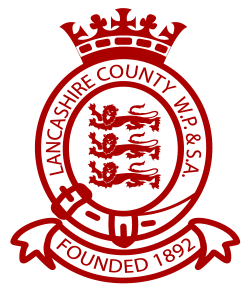 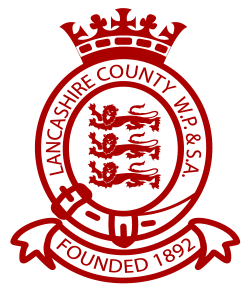 LANCASHIRE COUNTY AGE GROUPS 2018 ENTRY FORM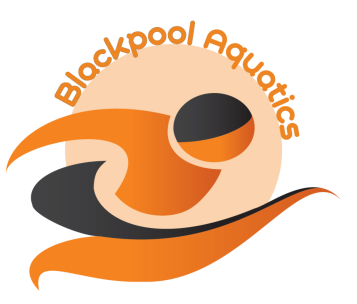 FORENAME:SURNAME:ADDRESS:ADDRESS:POSTCODE:PHONE:PHONE:EMAIL:EMAIL:MALE/FEMALE(delete as appropriate)D.O.B.A.S.A. REG NUMBERAGE AT 31 DECEMBER 2018CLUB:CLUB:DISTANCESTROKE25M POOL TIMES50MFREESTYLE100MFREESTYLE       200MFREESTYLE400MFREESTYLE800M/1500MFREESTYLE50MBACKSTROKE100MBACKSTROKE200MBACKSTROKE50MBREASTSTROKE100MBREASTSTROKE200MBREASTSTROKE50MBUTTERFLY100MBUTTERFLY200MBUTTERFLY200MINDIVIDUAL MEDLEY400MINDIVIDUAL MEDLEYNumber of Entries:@ £5.50Total £Club Closing Date:MEET CLOSING DATE:   22 December 2017